PENERAPAN MODEL DISCOVERY LEARNING UNTUK MENINGKATKAN KEAKTIFAN DAN HASIL BELAJAR SISWA PADA MATA PELAJARAN IPA MATERI PERISTIWA ALAM (Penelitian Tindakan Kelas pada Pembelajaran IPA Materi Peristiwa Alam pada Siswa Kelas V SD Mathla’ul Khoeriyah Bandung Tahun Pelajaran 2014/2015)SKRIPSIDisusun untuk Memenuhi Salah Satu Syarat Memperoleh Gelar Sarjana Pendidikan Guru Sekolah Dasar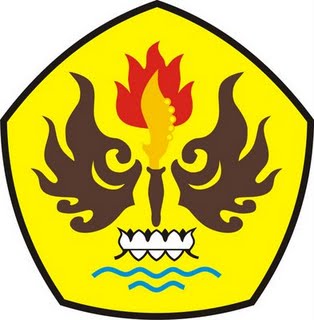 olehIDAH ROIDAHNPM 115060169PROGRAM STUDI PENDIDIKAN GURU SEKOLAH DASARFAKULTAS KEGURUAN DAN ILMU PENDIDIKANUNIVERSITAS PASUNDAN BANDUNG2015